Topic of AssignmentNUTRITIONAL VALUE OF ONIONSubmitted By:Hafiza Rahma SamanB.Sc. (Hons.) Food Science and Technology (Semester-7th)Roll No: 21(Regular) Email: rahma.saman12@gmail.com Submitted To:Dr. Saqib Jabbar Assistant ProfessorInstitute of Food Science and Nutrition (IFSN)University of Sargodha, Sargodha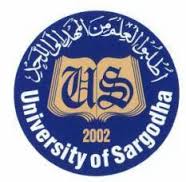 Institute of Food Science and Nutrition University Of SargodhaSARGODHA, PAKISTANRefrencehttps://en.wikipedia.org/wiki/Onionhttp://www.nutrition-and-you.com/onion.htmlhttp://www.richinfoods.com/health-benefits-of-onions.htmlNutritional Value of Onion (Allium cepa) Per 100 g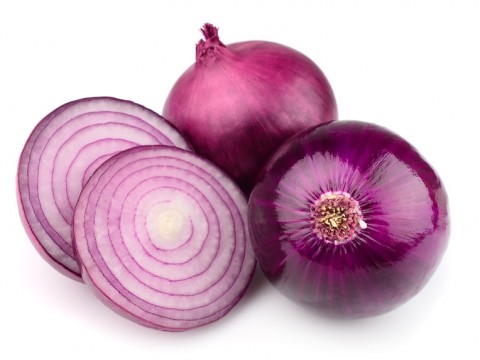 Nutritional Value of Onion (Allium cepa) Per 100 gEnergy40 KcalCarbohydrate9.36 gTotal fat0.1 gProtein1.1 gDietary fiber1.7 gSugar4.24 gVitaminsVitaminsVitamin A2 IUThiamine (B1)0.046 mgRiboflavin (B2)0.027 mgNiacin (B3)0.116 mgPantothenic acid (B5)0.123 mgVitamin B60.12 mgFolate (B9)19 µgCholine6.1 mgVitamin C7.4 mg*Vitamin E0.02 mgMineralsMineralsCalcium23 mgFluoride4 µgIron0.21 mgMagnesium10 mgManganese0.129 mgPhosphorus29 mgPotassium146 mg*Sodium4 mgZinc0.17 mgPhyto-nutrients (Act as Antioxidants)Phyto-nutrients (Act as Antioxidants)Carotene-ß1 µgCrypto-xanthin-ß0 µgLeutine-zeaxanthin4 µgSource: USDA Nutrient DatabaseSource: USDA Nutrient Database